Guía artes Visuales cuarto básico:Clase 1 Objetivo: conocer el arte textil del pueblo mapuche.Actividad: observar el video, responder preguntas y luego realizar el desafío entregado.Observa el siguiente video sobre el arte textil mapuche:https://www.youtube.com/watch?v=4aNbWSjofBcResponde las siguientes preguntas:¿qué diferencias vemos entre los ponchos y las alfombras?› ¿qué diferencias vemos entre las frazadas y los tejidos para montura de caballos?› ¿saben cómo se hace un tejido y qué son la urdimbre y la trama?Desafío: Confeccionar tu propio diseño, de poncho o alfombra con los materiales que tengas en tu hogar como: diario, pedazos de papel, revistas, hojas pintadas, cartulina, papel lustre, etc ( lo que se encuentre en la casa no es obligatorio usar estos y si no cuenta con ellos puede hacerlo a modo de dibujo)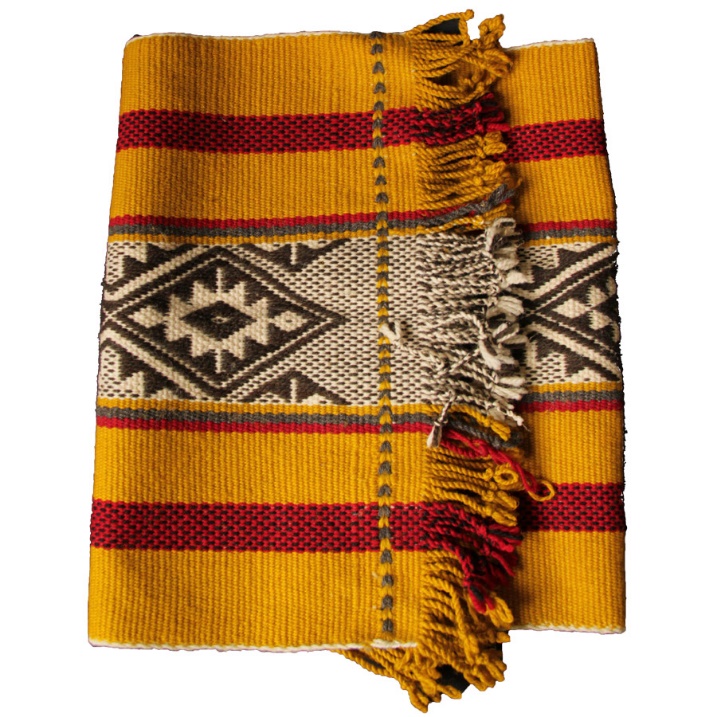 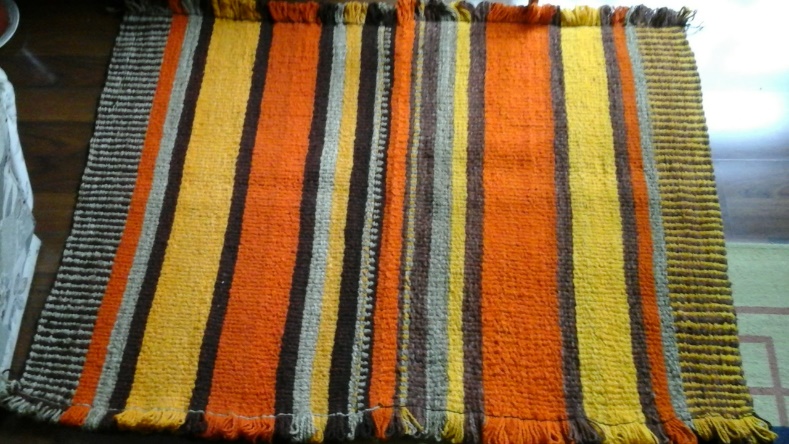 Clase 2Objetivo: conocer mascaras de oro de culturas precolombinas.Actividad: observar imágenes de máscaras de oro de culturas precolombinas moche, inca, calima, lambayeque y otras. Describir  a partir de preguntas como:› ¿qué formas vemos en estas máscaras y qué nos recuerdan?› ¿para qué creen que servían estas máscaras?› ¿qué tipo de líneas tienen?› ¿qué procedimientos y qué materiales se utilizaron en los objetos que vemos?› ¿qué tema representan estos objetos?› ¿qué expresiones faciales tienen las máscaras?› ¿qué me transmiten estas máscaras?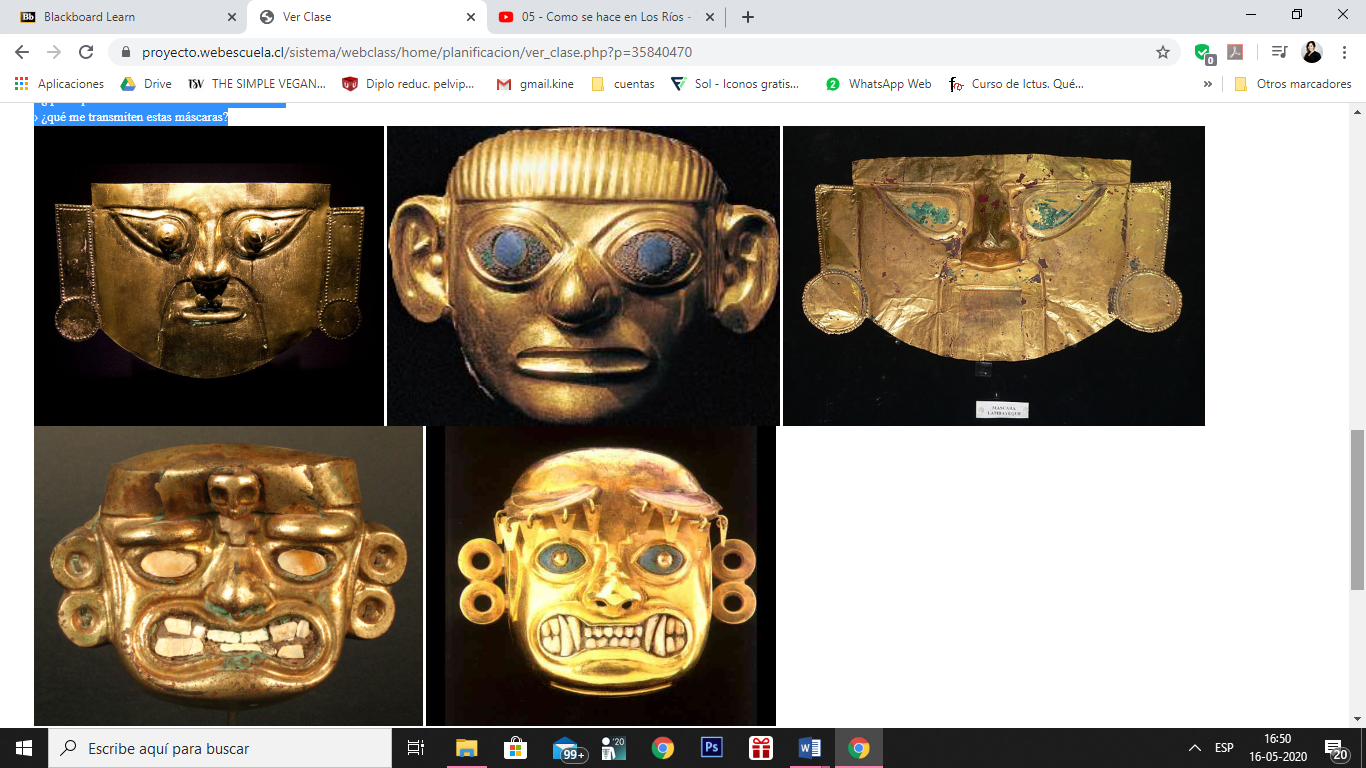 A partir de lo observado y las respuestas crea tu propia mascara usando para esto tu cuaderno, en el dibuja y pinta tu mascara.Clase 3Objetivo: conocer artesanía chilenaActividad: Observar imágenes  sobre artesanía chilena, textiles, cestería, cerámica, tallado en madera, piedra, otras. Comparan sus formas, texturas, colores y líneas. Responder preguntas:› ¿qué formas, texturas, colores y líneas ven en estos objetos de cestería de Chiloé?› ¿qué personajes míticos representan?› ¿qué formas ven en esta escultura tallada de Rapa Nui y qué representan?› ¿qué imágenes se pueden encontrar en los textiles aymará?› ¿son figurativas o no figurativas?› ¿saben para qué se utilizan las chuspas (bolsas pequeñas) aymará?› ¿qué creen que representan las máscaras de la Tirana y para qué se utilizan?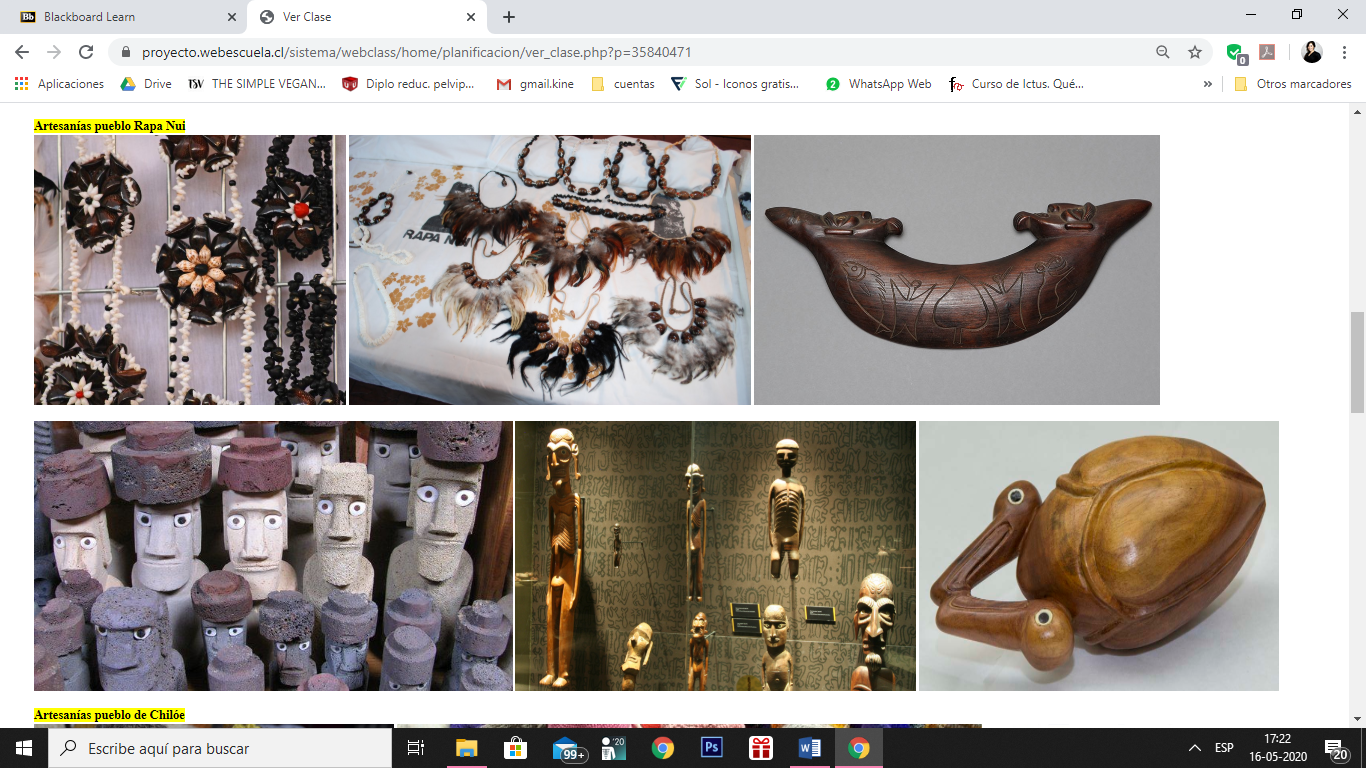 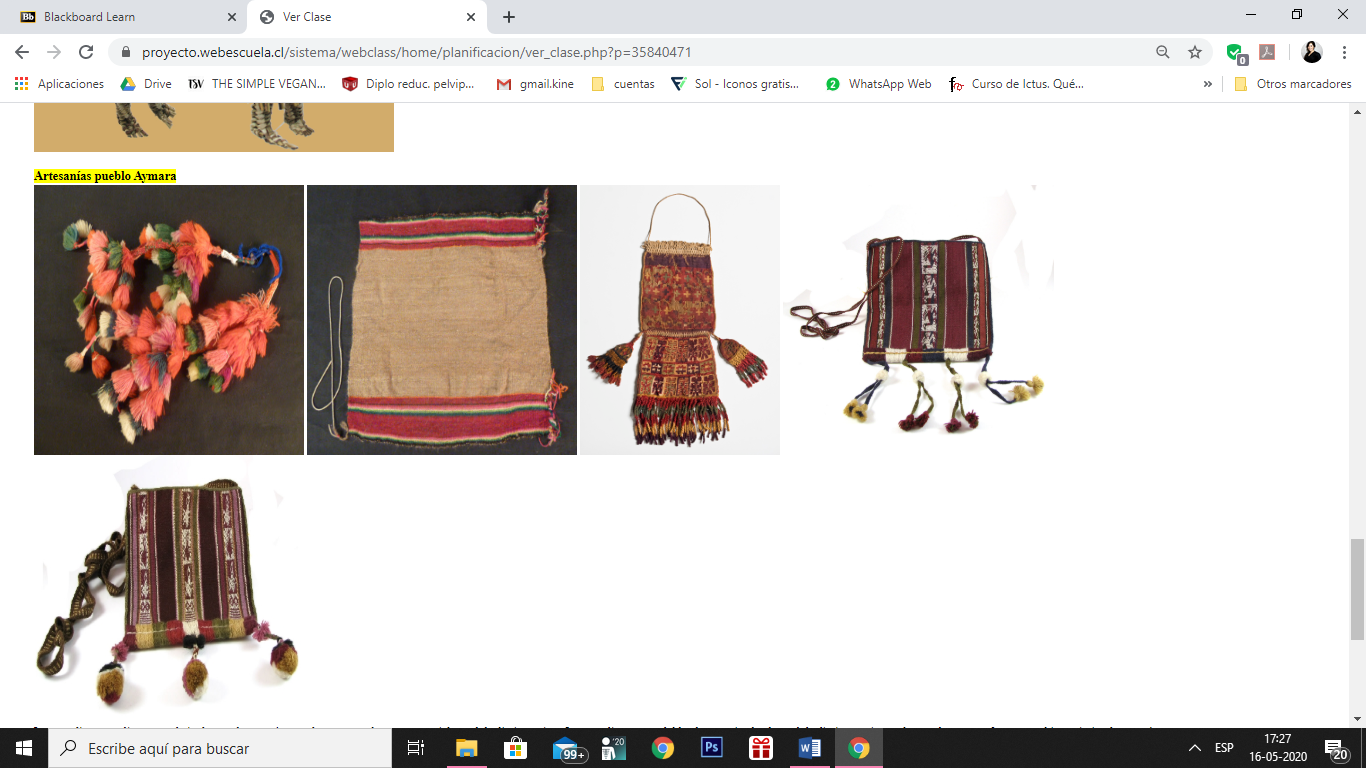 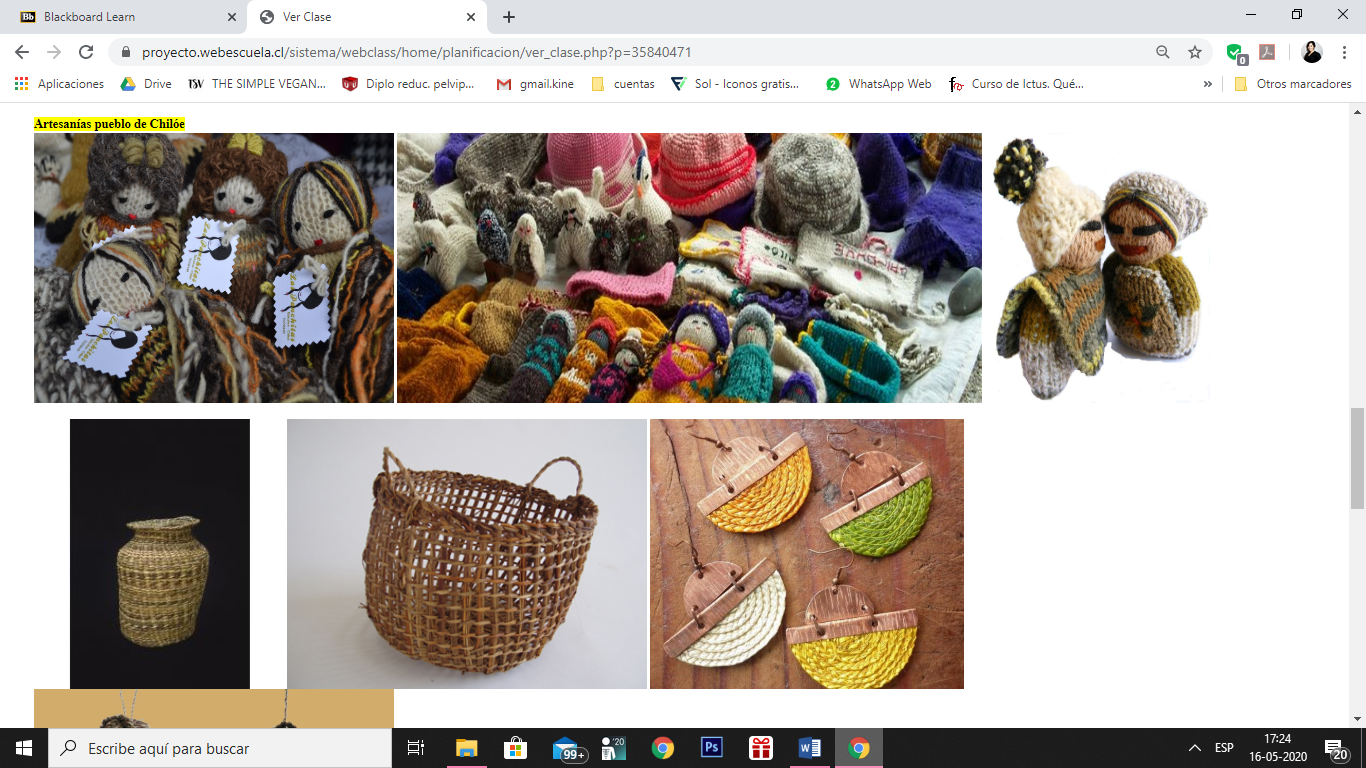 Crea tu propia artesanía con los materiales que tengas a tu disposición ( igual puedes dibujarlo) y explica de manera breve su significado.